АКТвесеннего осмотра многоквартирного жилого дома                                                                                                      «15»апреля 2016 г.Дом -№ 9Улица – Мирар.п. ЦильнаРайон : ЦильнинскийВид управления :  Управляющая компания  ООО «Успех» Общие сведения по строению1.  Год постройки – 1978 г.2.  Материал стен - Кирпичный3.  Число этажей -2 4. Наличие подвала  - нет5.  Наличие чердака- имеется6.  Количество подъездов- 47. Количество квартир -128. Общая площадь (кв.м.)- 491,829. Количество лифтов- нет10. Количество мусоропроводов- нет11. Оборудовано системами  ППА и дымоудаления (пожарные рукава, стволы, пожарные ящики)- нет12. Оборудование ПЗУ- нет13. Наличие арендуемых помещений (на 1-х этажах, цокольной части и в квартирах)- нетРезультаты осмотра многоквартирного домаКомиссия в составе: Председателя – директора  ООО «Успех» Хакимова А.М. Членов  комиссии :  специалиста  МО «Цильнинское городское поселение»   Чихирникова  И.В.гл. инженера  ООО «Тепловод» Коростелева В.М., мастера  ООО «Успех» Курушиной З.В., мастера  ООО «Тепловод» Зайнутдинова  Р.З.  инженера  ООО «Тепловод» Волкова  В.А. ,председателя совета дома – Дементьева И.Н.произвели  осмотр вышеуказанного дома Результаты осмотра строительных конструкций и инженерного оборудования дома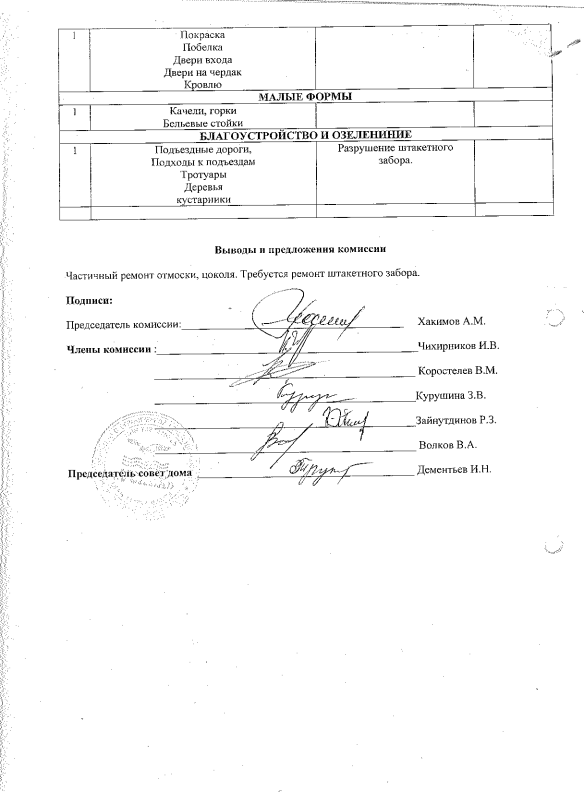 № п/пНаименование конструкций, оборудования и элементов благоустройстваОценка состояния или краткое описание дефекта и причин его возникновения с указанием объема и места дефектаРешение о принятии мер1234ПОДВАЛЬНЫЕ ПОМЕЩЕНИЯПОДВАЛЬНЫЕ ПОМЕЩЕНИЯПОДВАЛЬНЫЕ ПОМЕЩЕНИЯПОДВАЛЬНЫЕ ПОМЕЩЕНИЯ1Фундамент ленточный б/блокиБез повреждений2Хозсараи дощатые3Окна, продуха4Двери металлическиеЗапорн. Устройства 5Транзитные инженерные сети6Розлив ХВСКанализацияЭлектрощитоваяУдовлетворительноУдовлетворительно7Влажность, затоплено8Элеваторный узел9Ввод инженерных сетей через фундамент10Вход в подвал, запоры11Электропроводка, светильники12Переключение внутреннего водостока в канализациюТЕХПОДВАЛТЕХПОДВАЛТЕХПОДВАЛТЕХПОДВАЛ1Фундамент ленточный, б/бетон свайныйПризнаков деформирования оснований не выявлено2Двери металлические, деревянные, запоры3Окна, продуха4Транзитные инженерные сети5Розлив ц.о.Розлив ХВСКанализацияЭлектрощитовая ВРУ6Влажность Затопленность7Элеваторный узел8Инженерные ввода через фундамент9Переключение ливневки в канализыциюСТЕНЫСТЕНЫСТЕНЫСТЕНЫ1Щитовые, рубленные из бревен, брусьев, каркасно-засыпные, кирпичные, панельные,  крупноразмерные блокиБез повреждений2Промерзание через м/п швы стены сырые кв №3Лоджии, балконы ограждения4Построенные балконы, погреба5Кирпичные пилоны6Штукатурка7Покраска побелка8Стянуты стены металлические обоймами9Трещины в стенах, пилоных10Навесы, входы в подъезд11Стены машинных отделений12Карнизы, парапеты13ОтмосткаЧастичное разрушение бетонного слоя14ЦокольЧастичное разрушение штукатурного слоя15Вытяжная вентиляцияПЕРЕКРЫТИЕПЕРЕКРЫТИЕПЕРЕКРЫТИЕПЕРЕКРЫТИЕ1ж/б пустотные, ребристые сплошные, монолитные ж/б из кирпичных сводов по стальным балкам деревянные неоштукатуренные, деревянные оштукатуренныеПровесов между плитами не выявлено2Выполнено усилениеКакое3Установлены ванны на деревянное перекрытиеПЕРЕГОРОДКИПЕРЕГОРОДКИПЕРЕГОРОДКИПЕРЕГОРОДКИ1Ж/б панельныеКирпичныеДеревянныеГипсобетонные Без поврежденийЛЕСТНИЦЫЛЕСТНИЦЫЛЕСТНИЦЫЛЕСТНИЦЫ1ж/б бетонные маршипо стольным косоурамнаборные ступени, деревянные металлические ограждения перилБез поврежденийКРЫШИ-КРОВЛИКРЫШИ-КРОВЛИКРЫШИ-КРОВЛИКРЫШИ-КРОВЛИ1Рулонное покрытие и примыкание Из листовой сталиИз шифера, воронкиВодосточные трубыСвесы, парапет, карнизыОграждения, люки.ВыходыПокрытие из рубероидаРубемастаЗалитые мастикой Над машинным отделениемВентеканалы, ДВКИспарителиПродуха, слуховые окнаЧердака, над лоджиямиБалконами кровляКап ремонт  2009 г.         Кап ремонт  2009 г.ПОЛЫПОЛЫПОЛЫПОЛЫ1Цементно-песчаныеБетонные, мазаичные, Керамическая плиткаПаркетные, дощатые, ДСПДВП, линолеумБез поврежденийОКНА, ДВЕРИОКНА, ДВЕРИОКНА, ДВЕРИОКНА, ДВЕРИ1В квартирахВ л/клеткахВ техподвалахЛЕСТНИЧНЫЕ КЛЕТКИЛЕСТНИЧНЫЕ КЛЕТКИЛЕСТНИЧНЫЕ КЛЕТКИЛЕСТНИЧНЫЕ КЛЕТКИ